       Universidad Autónoma del Estado de Morelos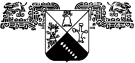 Facultad de Medicina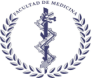 Carta Operativa /GRUPO:      /PERIODO: Datos de identificaciónDatos de identificaciónDatos de identificaciónDatos de identificaciónDatos de identificaciónDatos de identificaciónDatos de identificaciónDatos de identificaciónDatos de identificaciónDatos de identificaciónUnidad AcadémicaUnidad AcadémicaFacultad de MedicinaFacultad de MedicinaProgramaProgramaLicenciatura de Médico CirujanoLicenciatura de Médico CirujanoLicenciatura de Médico CirujanoLicenciatura de Médico CirujanoNombre de la unidad de aprendizajeNombre de la unidad de aprendizajeClaveClaveUbicación en ciclo formativoUbicación en ciclo formativoSemestre en que se imparteSemestre en que se imparteDuraciónDuraciónsemestralsemestralCatedrático (s)Catedrático (s)Tipo de AsignaturaTipo de AsignaturaCurricular Curricular Catedrático (s)Catedrático (s)ModalidadModalidadPresencialPresencialCatedrático (s)Catedrático (s)Horas teoría/semanaHoras prácticas/semana0Horas semanalesHoras semestrales0Créditos Totales 0Encuadre de la asignatura en el plan de estudiosEncuadre de la asignatura en el plan de estudiosEncuadre de la asignatura en el plan de estudiosEncuadre de la asignatura en el plan de estudiosEncuadre de la asignatura en el plan de estudiosEncuadre de la asignatura en el plan de estudiosEncuadre de la asignatura en el plan de estudiosEncuadre de la asignatura en el plan de estudiosEncuadre de la asignatura en el plan de estudiosEncuadre de la asignatura en el plan de estudios2.1 Misión2.1 Misión2.1 Misión2.1 Misión2.1 Misión2.1 Misión2.1 Misión2.1 Misión2.1 Misión2.1 MisiónFormar profesionales de la salud a nivel licenciatura, especialidad e investigación de excelencia académica, científica y humanística, vinculados con la sociedad y su desarrollo sustentable. Formar profesionales de la salud a nivel licenciatura, especialidad e investigación de excelencia académica, científica y humanística, vinculados con la sociedad y su desarrollo sustentable. Formar profesionales de la salud a nivel licenciatura, especialidad e investigación de excelencia académica, científica y humanística, vinculados con la sociedad y su desarrollo sustentable. Formar profesionales de la salud a nivel licenciatura, especialidad e investigación de excelencia académica, científica y humanística, vinculados con la sociedad y su desarrollo sustentable. Formar profesionales de la salud a nivel licenciatura, especialidad e investigación de excelencia académica, científica y humanística, vinculados con la sociedad y su desarrollo sustentable. Formar profesionales de la salud a nivel licenciatura, especialidad e investigación de excelencia académica, científica y humanística, vinculados con la sociedad y su desarrollo sustentable. Formar profesionales de la salud a nivel licenciatura, especialidad e investigación de excelencia académica, científica y humanística, vinculados con la sociedad y su desarrollo sustentable. Formar profesionales de la salud a nivel licenciatura, especialidad e investigación de excelencia académica, científica y humanística, vinculados con la sociedad y su desarrollo sustentable. Formar profesionales de la salud a nivel licenciatura, especialidad e investigación de excelencia académica, científica y humanística, vinculados con la sociedad y su desarrollo sustentable. Formar profesionales de la salud a nivel licenciatura, especialidad e investigación de excelencia académica, científica y humanística, vinculados con la sociedad y su desarrollo sustentable. 2.2 Visión2.2 Visión2.2 Visión2.2 Visión2.2 Visión2.2 Visión2.2 Visión2.2 Visión2.2 Visión2.2 VisiónSer una facultad posicionada en el ámbito nacional e internacional como centro académico de desarrollo del conocimiento científico y de la transformación social en el campo de la enseñanza médica. Estando comprometidos sus alumnos, docentes e investigadores con la actualización médica continua, creando un enfoque humanista y preventivo de la medicina para el mejor desarrollo social.Ser una facultad posicionada en el ámbito nacional e internacional como centro académico de desarrollo del conocimiento científico y de la transformación social en el campo de la enseñanza médica. Estando comprometidos sus alumnos, docentes e investigadores con la actualización médica continua, creando un enfoque humanista y preventivo de la medicina para el mejor desarrollo social.Ser una facultad posicionada en el ámbito nacional e internacional como centro académico de desarrollo del conocimiento científico y de la transformación social en el campo de la enseñanza médica. Estando comprometidos sus alumnos, docentes e investigadores con la actualización médica continua, creando un enfoque humanista y preventivo de la medicina para el mejor desarrollo social.Ser una facultad posicionada en el ámbito nacional e internacional como centro académico de desarrollo del conocimiento científico y de la transformación social en el campo de la enseñanza médica. Estando comprometidos sus alumnos, docentes e investigadores con la actualización médica continua, creando un enfoque humanista y preventivo de la medicina para el mejor desarrollo social.Ser una facultad posicionada en el ámbito nacional e internacional como centro académico de desarrollo del conocimiento científico y de la transformación social en el campo de la enseñanza médica. Estando comprometidos sus alumnos, docentes e investigadores con la actualización médica continua, creando un enfoque humanista y preventivo de la medicina para el mejor desarrollo social.Ser una facultad posicionada en el ámbito nacional e internacional como centro académico de desarrollo del conocimiento científico y de la transformación social en el campo de la enseñanza médica. Estando comprometidos sus alumnos, docentes e investigadores con la actualización médica continua, creando un enfoque humanista y preventivo de la medicina para el mejor desarrollo social.Ser una facultad posicionada en el ámbito nacional e internacional como centro académico de desarrollo del conocimiento científico y de la transformación social en el campo de la enseñanza médica. Estando comprometidos sus alumnos, docentes e investigadores con la actualización médica continua, creando un enfoque humanista y preventivo de la medicina para el mejor desarrollo social.Ser una facultad posicionada en el ámbito nacional e internacional como centro académico de desarrollo del conocimiento científico y de la transformación social en el campo de la enseñanza médica. Estando comprometidos sus alumnos, docentes e investigadores con la actualización médica continua, creando un enfoque humanista y preventivo de la medicina para el mejor desarrollo social.Ser una facultad posicionada en el ámbito nacional e internacional como centro académico de desarrollo del conocimiento científico y de la transformación social en el campo de la enseñanza médica. Estando comprometidos sus alumnos, docentes e investigadores con la actualización médica continua, creando un enfoque humanista y preventivo de la medicina para el mejor desarrollo social.Ser una facultad posicionada en el ámbito nacional e internacional como centro académico de desarrollo del conocimiento científico y de la transformación social en el campo de la enseñanza médica. Estando comprometidos sus alumnos, docentes e investigadores con la actualización médica continua, creando un enfoque humanista y preventivo de la medicina para el mejor desarrollo social.2.3 Definición de la Unidad de Aprendizaje2.3 Definición de la Unidad de Aprendizaje2.3 Definición de la Unidad de Aprendizaje2.3 Definición de la Unidad de Aprendizaje2.3 Definición de la Unidad de Aprendizaje2.3 Definición de la Unidad de Aprendizaje2.3 Definición de la Unidad de Aprendizaje2.3 Definición de la Unidad de Aprendizaje2.3 Definición de la Unidad de Aprendizaje2.3 Definición de la Unidad de Aprendizaje  Contestar dos preguntas:Que es la unidad de aprendizaje que usted imparte?Por que los estudiantes de Medicina General la deben aprender?  Contestar dos preguntas:Que es la unidad de aprendizaje que usted imparte?Por que los estudiantes de Medicina General la deben aprender?  Contestar dos preguntas:Que es la unidad de aprendizaje que usted imparte?Por que los estudiantes de Medicina General la deben aprender?  Contestar dos preguntas:Que es la unidad de aprendizaje que usted imparte?Por que los estudiantes de Medicina General la deben aprender?  Contestar dos preguntas:Que es la unidad de aprendizaje que usted imparte?Por que los estudiantes de Medicina General la deben aprender?  Contestar dos preguntas:Que es la unidad de aprendizaje que usted imparte?Por que los estudiantes de Medicina General la deben aprender?  Contestar dos preguntas:Que es la unidad de aprendizaje que usted imparte?Por que los estudiantes de Medicina General la deben aprender?  Contestar dos preguntas:Que es la unidad de aprendizaje que usted imparte?Por que los estudiantes de Medicina General la deben aprender?  Contestar dos preguntas:Que es la unidad de aprendizaje que usted imparte?Por que los estudiantes de Medicina General la deben aprender?  Contestar dos preguntas:Que es la unidad de aprendizaje que usted imparte?Por que los estudiantes de Medicina General la deben aprender?2.4 Vinculación de la Unidad de Aprendizaje con el Perfil de Egreso2.4 Vinculación de la Unidad de Aprendizaje con el Perfil de Egreso2.4 Vinculación de la Unidad de Aprendizaje con el Perfil de Egreso2.4 Vinculación de la Unidad de Aprendizaje con el Perfil de Egreso2.4 Vinculación de la Unidad de Aprendizaje con el Perfil de Egreso2.4 Vinculación de la Unidad de Aprendizaje con el Perfil de Egreso2.4 Vinculación de la Unidad de Aprendizaje con el Perfil de Egreso2.4 Vinculación de la Unidad de Aprendizaje con el Perfil de Egreso2.4 Vinculación de la Unidad de Aprendizaje con el Perfil de Egreso2.4 Vinculación de la Unidad de Aprendizaje con el Perfil de EgresoSeleccionar una ó más caracterizaciones del perfil de egreso vinculadas a su unidad de aprendizajeAnalizar los fenómenos de salud y enfermedad a nivel sub-individual, individual, y comunitario a partir de los conocimientos de las ciencias biológicas, psicológicas, sociales y de la investigación. Explicar el proceso de salud - enfermedad desde las perspectivas inter y multidisciplinar que lo abordan, definiéndolo como un fenómeno multifactorial.Hacer uso de los conocimientos científicos, metodológicos e instrumentales para la toma de decisiones en el ejercicio profesional.Planificar e implementar acciones de promoción y prevención en los niveles individual y comunitario para el mejoramiento de las condiciones de salud.Aplicar los conocimientos y habilidades clínicas para establecer diagnósticos, manejos terapéuticos, pronósticos, planes de acción y seguimiento a los problemas de salud.Demostrar responsabilidad profesional y social, respetando los derechos de los individuos, la equidad y condición de género; así como el respeto al medio ambiente. Conducir su ejercicio profesional con responsabilidad ética y legal y, alto sentido humanista. Integrarse a equipos inter y multidisciplinarios de salud para desarrollar programas y acciones en el marco de los derechos sociales y humanos.Emplear el liderazgo y las habilidades de comunicación con el paciente, el equipo de trabajo y la gestión. Utilizar recursos, equipos, herramientas médicas y tecnológicas para su ejercicio profesional.Brindar atención de calidad tomando como referencia las normas oficiales mexicanas de salud.mantener actualizada su formación disciplinar y profesional a través del auto estudio, la educación continua y los estudios de posgrado.Seleccionar una ó más caracterizaciones del perfil de egreso vinculadas a su unidad de aprendizajeAnalizar los fenómenos de salud y enfermedad a nivel sub-individual, individual, y comunitario a partir de los conocimientos de las ciencias biológicas, psicológicas, sociales y de la investigación. Explicar el proceso de salud - enfermedad desde las perspectivas inter y multidisciplinar que lo abordan, definiéndolo como un fenómeno multifactorial.Hacer uso de los conocimientos científicos, metodológicos e instrumentales para la toma de decisiones en el ejercicio profesional.Planificar e implementar acciones de promoción y prevención en los niveles individual y comunitario para el mejoramiento de las condiciones de salud.Aplicar los conocimientos y habilidades clínicas para establecer diagnósticos, manejos terapéuticos, pronósticos, planes de acción y seguimiento a los problemas de salud.Demostrar responsabilidad profesional y social, respetando los derechos de los individuos, la equidad y condición de género; así como el respeto al medio ambiente. Conducir su ejercicio profesional con responsabilidad ética y legal y, alto sentido humanista. Integrarse a equipos inter y multidisciplinarios de salud para desarrollar programas y acciones en el marco de los derechos sociales y humanos.Emplear el liderazgo y las habilidades de comunicación con el paciente, el equipo de trabajo y la gestión. Utilizar recursos, equipos, herramientas médicas y tecnológicas para su ejercicio profesional.Brindar atención de calidad tomando como referencia las normas oficiales mexicanas de salud.mantener actualizada su formación disciplinar y profesional a través del auto estudio, la educación continua y los estudios de posgrado.Seleccionar una ó más caracterizaciones del perfil de egreso vinculadas a su unidad de aprendizajeAnalizar los fenómenos de salud y enfermedad a nivel sub-individual, individual, y comunitario a partir de los conocimientos de las ciencias biológicas, psicológicas, sociales y de la investigación. Explicar el proceso de salud - enfermedad desde las perspectivas inter y multidisciplinar que lo abordan, definiéndolo como un fenómeno multifactorial.Hacer uso de los conocimientos científicos, metodológicos e instrumentales para la toma de decisiones en el ejercicio profesional.Planificar e implementar acciones de promoción y prevención en los niveles individual y comunitario para el mejoramiento de las condiciones de salud.Aplicar los conocimientos y habilidades clínicas para establecer diagnósticos, manejos terapéuticos, pronósticos, planes de acción y seguimiento a los problemas de salud.Demostrar responsabilidad profesional y social, respetando los derechos de los individuos, la equidad y condición de género; así como el respeto al medio ambiente. Conducir su ejercicio profesional con responsabilidad ética y legal y, alto sentido humanista. Integrarse a equipos inter y multidisciplinarios de salud para desarrollar programas y acciones en el marco de los derechos sociales y humanos.Emplear el liderazgo y las habilidades de comunicación con el paciente, el equipo de trabajo y la gestión. Utilizar recursos, equipos, herramientas médicas y tecnológicas para su ejercicio profesional.Brindar atención de calidad tomando como referencia las normas oficiales mexicanas de salud.mantener actualizada su formación disciplinar y profesional a través del auto estudio, la educación continua y los estudios de posgrado.Seleccionar una ó más caracterizaciones del perfil de egreso vinculadas a su unidad de aprendizajeAnalizar los fenómenos de salud y enfermedad a nivel sub-individual, individual, y comunitario a partir de los conocimientos de las ciencias biológicas, psicológicas, sociales y de la investigación. Explicar el proceso de salud - enfermedad desde las perspectivas inter y multidisciplinar que lo abordan, definiéndolo como un fenómeno multifactorial.Hacer uso de los conocimientos científicos, metodológicos e instrumentales para la toma de decisiones en el ejercicio profesional.Planificar e implementar acciones de promoción y prevención en los niveles individual y comunitario para el mejoramiento de las condiciones de salud.Aplicar los conocimientos y habilidades clínicas para establecer diagnósticos, manejos terapéuticos, pronósticos, planes de acción y seguimiento a los problemas de salud.Demostrar responsabilidad profesional y social, respetando los derechos de los individuos, la equidad y condición de género; así como el respeto al medio ambiente. Conducir su ejercicio profesional con responsabilidad ética y legal y, alto sentido humanista. Integrarse a equipos inter y multidisciplinarios de salud para desarrollar programas y acciones en el marco de los derechos sociales y humanos.Emplear el liderazgo y las habilidades de comunicación con el paciente, el equipo de trabajo y la gestión. Utilizar recursos, equipos, herramientas médicas y tecnológicas para su ejercicio profesional.Brindar atención de calidad tomando como referencia las normas oficiales mexicanas de salud.mantener actualizada su formación disciplinar y profesional a través del auto estudio, la educación continua y los estudios de posgrado.Seleccionar una ó más caracterizaciones del perfil de egreso vinculadas a su unidad de aprendizajeAnalizar los fenómenos de salud y enfermedad a nivel sub-individual, individual, y comunitario a partir de los conocimientos de las ciencias biológicas, psicológicas, sociales y de la investigación. Explicar el proceso de salud - enfermedad desde las perspectivas inter y multidisciplinar que lo abordan, definiéndolo como un fenómeno multifactorial.Hacer uso de los conocimientos científicos, metodológicos e instrumentales para la toma de decisiones en el ejercicio profesional.Planificar e implementar acciones de promoción y prevención en los niveles individual y comunitario para el mejoramiento de las condiciones de salud.Aplicar los conocimientos y habilidades clínicas para establecer diagnósticos, manejos terapéuticos, pronósticos, planes de acción y seguimiento a los problemas de salud.Demostrar responsabilidad profesional y social, respetando los derechos de los individuos, la equidad y condición de género; así como el respeto al medio ambiente. Conducir su ejercicio profesional con responsabilidad ética y legal y, alto sentido humanista. Integrarse a equipos inter y multidisciplinarios de salud para desarrollar programas y acciones en el marco de los derechos sociales y humanos.Emplear el liderazgo y las habilidades de comunicación con el paciente, el equipo de trabajo y la gestión. Utilizar recursos, equipos, herramientas médicas y tecnológicas para su ejercicio profesional.Brindar atención de calidad tomando como referencia las normas oficiales mexicanas de salud.mantener actualizada su formación disciplinar y profesional a través del auto estudio, la educación continua y los estudios de posgrado.Seleccionar una ó más caracterizaciones del perfil de egreso vinculadas a su unidad de aprendizajeAnalizar los fenómenos de salud y enfermedad a nivel sub-individual, individual, y comunitario a partir de los conocimientos de las ciencias biológicas, psicológicas, sociales y de la investigación. Explicar el proceso de salud - enfermedad desde las perspectivas inter y multidisciplinar que lo abordan, definiéndolo como un fenómeno multifactorial.Hacer uso de los conocimientos científicos, metodológicos e instrumentales para la toma de decisiones en el ejercicio profesional.Planificar e implementar acciones de promoción y prevención en los niveles individual y comunitario para el mejoramiento de las condiciones de salud.Aplicar los conocimientos y habilidades clínicas para establecer diagnósticos, manejos terapéuticos, pronósticos, planes de acción y seguimiento a los problemas de salud.Demostrar responsabilidad profesional y social, respetando los derechos de los individuos, la equidad y condición de género; así como el respeto al medio ambiente. Conducir su ejercicio profesional con responsabilidad ética y legal y, alto sentido humanista. Integrarse a equipos inter y multidisciplinarios de salud para desarrollar programas y acciones en el marco de los derechos sociales y humanos.Emplear el liderazgo y las habilidades de comunicación con el paciente, el equipo de trabajo y la gestión. Utilizar recursos, equipos, herramientas médicas y tecnológicas para su ejercicio profesional.Brindar atención de calidad tomando como referencia las normas oficiales mexicanas de salud.mantener actualizada su formación disciplinar y profesional a través del auto estudio, la educación continua y los estudios de posgrado.Seleccionar una ó más caracterizaciones del perfil de egreso vinculadas a su unidad de aprendizajeAnalizar los fenómenos de salud y enfermedad a nivel sub-individual, individual, y comunitario a partir de los conocimientos de las ciencias biológicas, psicológicas, sociales y de la investigación. Explicar el proceso de salud - enfermedad desde las perspectivas inter y multidisciplinar que lo abordan, definiéndolo como un fenómeno multifactorial.Hacer uso de los conocimientos científicos, metodológicos e instrumentales para la toma de decisiones en el ejercicio profesional.Planificar e implementar acciones de promoción y prevención en los niveles individual y comunitario para el mejoramiento de las condiciones de salud.Aplicar los conocimientos y habilidades clínicas para establecer diagnósticos, manejos terapéuticos, pronósticos, planes de acción y seguimiento a los problemas de salud.Demostrar responsabilidad profesional y social, respetando los derechos de los individuos, la equidad y condición de género; así como el respeto al medio ambiente. Conducir su ejercicio profesional con responsabilidad ética y legal y, alto sentido humanista. Integrarse a equipos inter y multidisciplinarios de salud para desarrollar programas y acciones en el marco de los derechos sociales y humanos.Emplear el liderazgo y las habilidades de comunicación con el paciente, el equipo de trabajo y la gestión. Utilizar recursos, equipos, herramientas médicas y tecnológicas para su ejercicio profesional.Brindar atención de calidad tomando como referencia las normas oficiales mexicanas de salud.mantener actualizada su formación disciplinar y profesional a través del auto estudio, la educación continua y los estudios de posgrado.Seleccionar una ó más caracterizaciones del perfil de egreso vinculadas a su unidad de aprendizajeAnalizar los fenómenos de salud y enfermedad a nivel sub-individual, individual, y comunitario a partir de los conocimientos de las ciencias biológicas, psicológicas, sociales y de la investigación. Explicar el proceso de salud - enfermedad desde las perspectivas inter y multidisciplinar que lo abordan, definiéndolo como un fenómeno multifactorial.Hacer uso de los conocimientos científicos, metodológicos e instrumentales para la toma de decisiones en el ejercicio profesional.Planificar e implementar acciones de promoción y prevención en los niveles individual y comunitario para el mejoramiento de las condiciones de salud.Aplicar los conocimientos y habilidades clínicas para establecer diagnósticos, manejos terapéuticos, pronósticos, planes de acción y seguimiento a los problemas de salud.Demostrar responsabilidad profesional y social, respetando los derechos de los individuos, la equidad y condición de género; así como el respeto al medio ambiente. Conducir su ejercicio profesional con responsabilidad ética y legal y, alto sentido humanista. Integrarse a equipos inter y multidisciplinarios de salud para desarrollar programas y acciones en el marco de los derechos sociales y humanos.Emplear el liderazgo y las habilidades de comunicación con el paciente, el equipo de trabajo y la gestión. Utilizar recursos, equipos, herramientas médicas y tecnológicas para su ejercicio profesional.Brindar atención de calidad tomando como referencia las normas oficiales mexicanas de salud.mantener actualizada su formación disciplinar y profesional a través del auto estudio, la educación continua y los estudios de posgrado.Seleccionar una ó más caracterizaciones del perfil de egreso vinculadas a su unidad de aprendizajeAnalizar los fenómenos de salud y enfermedad a nivel sub-individual, individual, y comunitario a partir de los conocimientos de las ciencias biológicas, psicológicas, sociales y de la investigación. Explicar el proceso de salud - enfermedad desde las perspectivas inter y multidisciplinar que lo abordan, definiéndolo como un fenómeno multifactorial.Hacer uso de los conocimientos científicos, metodológicos e instrumentales para la toma de decisiones en el ejercicio profesional.Planificar e implementar acciones de promoción y prevención en los niveles individual y comunitario para el mejoramiento de las condiciones de salud.Aplicar los conocimientos y habilidades clínicas para establecer diagnósticos, manejos terapéuticos, pronósticos, planes de acción y seguimiento a los problemas de salud.Demostrar responsabilidad profesional y social, respetando los derechos de los individuos, la equidad y condición de género; así como el respeto al medio ambiente. Conducir su ejercicio profesional con responsabilidad ética y legal y, alto sentido humanista. Integrarse a equipos inter y multidisciplinarios de salud para desarrollar programas y acciones en el marco de los derechos sociales y humanos.Emplear el liderazgo y las habilidades de comunicación con el paciente, el equipo de trabajo y la gestión. Utilizar recursos, equipos, herramientas médicas y tecnológicas para su ejercicio profesional.Brindar atención de calidad tomando como referencia las normas oficiales mexicanas de salud.mantener actualizada su formación disciplinar y profesional a través del auto estudio, la educación continua y los estudios de posgrado.Seleccionar una ó más caracterizaciones del perfil de egreso vinculadas a su unidad de aprendizajeAnalizar los fenómenos de salud y enfermedad a nivel sub-individual, individual, y comunitario a partir de los conocimientos de las ciencias biológicas, psicológicas, sociales y de la investigación. Explicar el proceso de salud - enfermedad desde las perspectivas inter y multidisciplinar que lo abordan, definiéndolo como un fenómeno multifactorial.Hacer uso de los conocimientos científicos, metodológicos e instrumentales para la toma de decisiones en el ejercicio profesional.Planificar e implementar acciones de promoción y prevención en los niveles individual y comunitario para el mejoramiento de las condiciones de salud.Aplicar los conocimientos y habilidades clínicas para establecer diagnósticos, manejos terapéuticos, pronósticos, planes de acción y seguimiento a los problemas de salud.Demostrar responsabilidad profesional y social, respetando los derechos de los individuos, la equidad y condición de género; así como el respeto al medio ambiente. Conducir su ejercicio profesional con responsabilidad ética y legal y, alto sentido humanista. Integrarse a equipos inter y multidisciplinarios de salud para desarrollar programas y acciones en el marco de los derechos sociales y humanos.Emplear el liderazgo y las habilidades de comunicación con el paciente, el equipo de trabajo y la gestión. Utilizar recursos, equipos, herramientas médicas y tecnológicas para su ejercicio profesional.Brindar atención de calidad tomando como referencia las normas oficiales mexicanas de salud.mantener actualizada su formación disciplinar y profesional a través del auto estudio, la educación continua y los estudios de posgrado.Aportación de la Competencias a la Unidad de Aprendizaje Aportación de la Competencias a la Unidad de Aprendizaje Aportación de la Competencias a la Unidad de Aprendizaje Aportación de la Competencias a la Unidad de Aprendizaje Aportación de la Competencias a la Unidad de Aprendizaje Aportación de la Competencias a la Unidad de Aprendizaje Aportación de la Competencias a la Unidad de Aprendizaje Aportación de la Competencias a la Unidad de Aprendizaje Aportación de la Competencias a la Unidad de Aprendizaje Aportación de la Competencias a la Unidad de Aprendizaje 3.1 Competencias Genéricas que promueve la Unidad de Aprendizaje3.1 Competencias Genéricas que promueve la Unidad de Aprendizaje3.1 Competencias Genéricas que promueve la Unidad de Aprendizaje3.1 Competencias Genéricas que promueve la Unidad de Aprendizaje3.1 Competencias Genéricas que promueve la Unidad de Aprendizaje3.1 Competencias Genéricas que promueve la Unidad de Aprendizaje3.1 Competencias Genéricas que promueve la Unidad de Aprendizaje3.1 Competencias Genéricas que promueve la Unidad de Aprendizaje3.1 Competencias Genéricas que promueve la Unidad de Aprendizaje3.1 Competencias Genéricas que promueve la Unidad de AprendizajeNo aplica(PORQUE SON COMPETENCIAS QUE SE IMARTEN EN EL PROPEDÉUTICO, EN EL PREMÉDICO Y EN ACOMPAÑAMIENTO CON TALLERES POR LA COORDINACIÓN DE TUTORÍAS)No aplica(PORQUE SON COMPETENCIAS QUE SE IMARTEN EN EL PROPEDÉUTICO, EN EL PREMÉDICO Y EN ACOMPAÑAMIENTO CON TALLERES POR LA COORDINACIÓN DE TUTORÍAS)No aplica(PORQUE SON COMPETENCIAS QUE SE IMARTEN EN EL PROPEDÉUTICO, EN EL PREMÉDICO Y EN ACOMPAÑAMIENTO CON TALLERES POR LA COORDINACIÓN DE TUTORÍAS)No aplica(PORQUE SON COMPETENCIAS QUE SE IMARTEN EN EL PROPEDÉUTICO, EN EL PREMÉDICO Y EN ACOMPAÑAMIENTO CON TALLERES POR LA COORDINACIÓN DE TUTORÍAS)No aplica(PORQUE SON COMPETENCIAS QUE SE IMARTEN EN EL PROPEDÉUTICO, EN EL PREMÉDICO Y EN ACOMPAÑAMIENTO CON TALLERES POR LA COORDINACIÓN DE TUTORÍAS)No aplica(PORQUE SON COMPETENCIAS QUE SE IMARTEN EN EL PROPEDÉUTICO, EN EL PREMÉDICO Y EN ACOMPAÑAMIENTO CON TALLERES POR LA COORDINACIÓN DE TUTORÍAS)No aplica(PORQUE SON COMPETENCIAS QUE SE IMARTEN EN EL PROPEDÉUTICO, EN EL PREMÉDICO Y EN ACOMPAÑAMIENTO CON TALLERES POR LA COORDINACIÓN DE TUTORÍAS)No aplica(PORQUE SON COMPETENCIAS QUE SE IMARTEN EN EL PROPEDÉUTICO, EN EL PREMÉDICO Y EN ACOMPAÑAMIENTO CON TALLERES POR LA COORDINACIÓN DE TUTORÍAS)No aplica(PORQUE SON COMPETENCIAS QUE SE IMARTEN EN EL PROPEDÉUTICO, EN EL PREMÉDICO Y EN ACOMPAÑAMIENTO CON TALLERES POR LA COORDINACIÓN DE TUTORÍAS)No aplica(PORQUE SON COMPETENCIAS QUE SE IMARTEN EN EL PROPEDÉUTICO, EN EL PREMÉDICO Y EN ACOMPAÑAMIENTO CON TALLERES POR LA COORDINACIÓN DE TUTORÍAS)3.1 Competencias Disciplinares que promueve la Unidad de Aprendizaje3.1 Competencias Disciplinares que promueve la Unidad de Aprendizaje3.1 Competencias Disciplinares que promueve la Unidad de Aprendizaje3.1 Competencias Disciplinares que promueve la Unidad de Aprendizaje3.1 Competencias Disciplinares que promueve la Unidad de Aprendizaje3.1 Competencias Disciplinares que promueve la Unidad de Aprendizaje3.1 Competencias Disciplinares que promueve la Unidad de Aprendizaje3.1 Competencias Disciplinares que promueve la Unidad de Aprendizaje3.1 Competencias Disciplinares que promueve la Unidad de Aprendizaje3.1 Competencias Disciplinares que promueve la Unidad de AprendizajeSeleccionar una o más competencias que su unidad de aprendizaje promueve Conocimientos morfo fisiológicos en el proceso de salud-enfermedad Conocimientos y habilidades diagnósticas y terapéuticas en el proceso salud-enfermedadCapacidad para reconocer las necesidades, riesgos y determinantes bio-psico-sociales de salud Manejo de los fundamentos y bases de la respuesta social a las necesidades de salud de la población Capacidad metodológica e instrumental en ciencias de la salud y sociales Calidad de la atención médica Manejo de tecnologías de información y comunicación y su aplicación para la gestión del conocimiento Comunicación efectiva y trabajo colaborativo Compromiso con el usuario de los servicios de salud y la sociedad Compromiso con la profesión y el equipo de salud Seleccionar una o más competencias que su unidad de aprendizaje promueve Conocimientos morfo fisiológicos en el proceso de salud-enfermedad Conocimientos y habilidades diagnósticas y terapéuticas en el proceso salud-enfermedadCapacidad para reconocer las necesidades, riesgos y determinantes bio-psico-sociales de salud Manejo de los fundamentos y bases de la respuesta social a las necesidades de salud de la población Capacidad metodológica e instrumental en ciencias de la salud y sociales Calidad de la atención médica Manejo de tecnologías de información y comunicación y su aplicación para la gestión del conocimiento Comunicación efectiva y trabajo colaborativo Compromiso con el usuario de los servicios de salud y la sociedad Compromiso con la profesión y el equipo de salud Seleccionar una o más competencias que su unidad de aprendizaje promueve Conocimientos morfo fisiológicos en el proceso de salud-enfermedad Conocimientos y habilidades diagnósticas y terapéuticas en el proceso salud-enfermedadCapacidad para reconocer las necesidades, riesgos y determinantes bio-psico-sociales de salud Manejo de los fundamentos y bases de la respuesta social a las necesidades de salud de la población Capacidad metodológica e instrumental en ciencias de la salud y sociales Calidad de la atención médica Manejo de tecnologías de información y comunicación y su aplicación para la gestión del conocimiento Comunicación efectiva y trabajo colaborativo Compromiso con el usuario de los servicios de salud y la sociedad Compromiso con la profesión y el equipo de salud Seleccionar una o más competencias que su unidad de aprendizaje promueve Conocimientos morfo fisiológicos en el proceso de salud-enfermedad Conocimientos y habilidades diagnósticas y terapéuticas en el proceso salud-enfermedadCapacidad para reconocer las necesidades, riesgos y determinantes bio-psico-sociales de salud Manejo de los fundamentos y bases de la respuesta social a las necesidades de salud de la población Capacidad metodológica e instrumental en ciencias de la salud y sociales Calidad de la atención médica Manejo de tecnologías de información y comunicación y su aplicación para la gestión del conocimiento Comunicación efectiva y trabajo colaborativo Compromiso con el usuario de los servicios de salud y la sociedad Compromiso con la profesión y el equipo de salud Seleccionar una o más competencias que su unidad de aprendizaje promueve Conocimientos morfo fisiológicos en el proceso de salud-enfermedad Conocimientos y habilidades diagnósticas y terapéuticas en el proceso salud-enfermedadCapacidad para reconocer las necesidades, riesgos y determinantes bio-psico-sociales de salud Manejo de los fundamentos y bases de la respuesta social a las necesidades de salud de la población Capacidad metodológica e instrumental en ciencias de la salud y sociales Calidad de la atención médica Manejo de tecnologías de información y comunicación y su aplicación para la gestión del conocimiento Comunicación efectiva y trabajo colaborativo Compromiso con el usuario de los servicios de salud y la sociedad Compromiso con la profesión y el equipo de salud Seleccionar una o más competencias que su unidad de aprendizaje promueve Conocimientos morfo fisiológicos en el proceso de salud-enfermedad Conocimientos y habilidades diagnósticas y terapéuticas en el proceso salud-enfermedadCapacidad para reconocer las necesidades, riesgos y determinantes bio-psico-sociales de salud Manejo de los fundamentos y bases de la respuesta social a las necesidades de salud de la población Capacidad metodológica e instrumental en ciencias de la salud y sociales Calidad de la atención médica Manejo de tecnologías de información y comunicación y su aplicación para la gestión del conocimiento Comunicación efectiva y trabajo colaborativo Compromiso con el usuario de los servicios de salud y la sociedad Compromiso con la profesión y el equipo de salud Seleccionar una o más competencias que su unidad de aprendizaje promueve Conocimientos morfo fisiológicos en el proceso de salud-enfermedad Conocimientos y habilidades diagnósticas y terapéuticas en el proceso salud-enfermedadCapacidad para reconocer las necesidades, riesgos y determinantes bio-psico-sociales de salud Manejo de los fundamentos y bases de la respuesta social a las necesidades de salud de la población Capacidad metodológica e instrumental en ciencias de la salud y sociales Calidad de la atención médica Manejo de tecnologías de información y comunicación y su aplicación para la gestión del conocimiento Comunicación efectiva y trabajo colaborativo Compromiso con el usuario de los servicios de salud y la sociedad Compromiso con la profesión y el equipo de salud Seleccionar una o más competencias que su unidad de aprendizaje promueve Conocimientos morfo fisiológicos en el proceso de salud-enfermedad Conocimientos y habilidades diagnósticas y terapéuticas en el proceso salud-enfermedadCapacidad para reconocer las necesidades, riesgos y determinantes bio-psico-sociales de salud Manejo de los fundamentos y bases de la respuesta social a las necesidades de salud de la población Capacidad metodológica e instrumental en ciencias de la salud y sociales Calidad de la atención médica Manejo de tecnologías de información y comunicación y su aplicación para la gestión del conocimiento Comunicación efectiva y trabajo colaborativo Compromiso con el usuario de los servicios de salud y la sociedad Compromiso con la profesión y el equipo de salud Seleccionar una o más competencias que su unidad de aprendizaje promueve Conocimientos morfo fisiológicos en el proceso de salud-enfermedad Conocimientos y habilidades diagnósticas y terapéuticas en el proceso salud-enfermedadCapacidad para reconocer las necesidades, riesgos y determinantes bio-psico-sociales de salud Manejo de los fundamentos y bases de la respuesta social a las necesidades de salud de la población Capacidad metodológica e instrumental en ciencias de la salud y sociales Calidad de la atención médica Manejo de tecnologías de información y comunicación y su aplicación para la gestión del conocimiento Comunicación efectiva y trabajo colaborativo Compromiso con el usuario de los servicios de salud y la sociedad Compromiso con la profesión y el equipo de salud Seleccionar una o más competencias que su unidad de aprendizaje promueve Conocimientos morfo fisiológicos en el proceso de salud-enfermedad Conocimientos y habilidades diagnósticas y terapéuticas en el proceso salud-enfermedadCapacidad para reconocer las necesidades, riesgos y determinantes bio-psico-sociales de salud Manejo de los fundamentos y bases de la respuesta social a las necesidades de salud de la población Capacidad metodológica e instrumental en ciencias de la salud y sociales Calidad de la atención médica Manejo de tecnologías de información y comunicación y su aplicación para la gestión del conocimiento Comunicación efectiva y trabajo colaborativo Compromiso con el usuario de los servicios de salud y la sociedad Compromiso con la profesión y el equipo de salud Estructura temática basada en CompetenciasEstructura temática basada en Competencias4.1 CompetenciaCopiar la ó las  competencias disciplinares seleccionada 4.2 Desarrollo de la Competencia por Unidad de Competencia4.2 Desarrollo de la Competencia por Unidad de Competencia4.2 Desarrollo de la Competencia por Unidad de Competencia4.2 Desarrollo de la Competencia por Unidad de Competencia4.2 Desarrollo de la Competencia por Unidad de Competencia4.2 Desarrollo de la Competencia por Unidad de Competencia4.2 Desarrollo de la Competencia por Unidad de Competencia4.2 Desarrollo de la Competencia por Unidad de Competencia4.2 Desarrollo de la Competencia por Unidad de Competencia4.2 Desarrollo de la Competencia por Unidad de CompetenciaSFECHACOMPETENCIA DISCIPLINARUNIDAD DE COMPETENCIA CONTENIDO TEMÁTICO ESTRATEGIA DE ENSEÑANZA ESTRATEGIA DE ENSEÑANZA ESTRATEGIA DE ENSEÑANZA HERRAMIENTA APRENDIZAJE EVALUACIÓN /PRODUCTOSFECHACOMPETENCIA DISCIPLINARUNIDAD DE COMPETENCIA CONTENIDO TEMÁTICO INICIODESARROLLOCIERREHERRAMIENTA APRENDIZAJE EVALUACIÓN /PRODUCTOMétodos y estrategias de evaluación:  Bibliografía:Nombre y firma de quién diseñó carta operativa:Nombre de los profesores quienes participaron en el diseño mismos que deben impartir la unidad de aprendizajeNombre y firma de quién reviso carta operativa:Nombre del Asistente Técnico del Ciclo correspondiente a la unidad de aprendizajeNombre y firma de quién autorizó carta operativa: Nombre del Jefe de Carrera de la Licenciatura de Médico Cirujano